Министерство образования, науки и молодёжной политики Республики Коми ГПОУ « Коми республиканский агропромышленный техникумУчебная дисциплина  «Гражданское право»Контрольная работа для студентов - заочников 1 курса  специальности 40.02.01 Право и организация социального обеспечения Учебным планом предусмотрено выполнение домашней контрольной работы по дисциплине «Гражданское право» студентами 3 курса. Контрольная работа включает в себя четыре вопроса и задачу. Номер варианта контрольной работы соответствует двум последним цифрам шифра студента.Контрольная работа выполняется на листах А 4 объемом 12- 15 страниц печатного текста. При ответе на вопрос сначала указывается его номер, полная формулировка, а затем дается ответ. На поставленный вопрос необходимо отвечать конкретно. Ответы на контрольные вопросы должны быть четкими, мотивированными.Решение задачи нужно начинать с тщательного изучения ее условия. При этом следует установить, какое правоотношение, регулируемое гражданским правом, возникло. Уяснив условие задачи, необходимо ознакомиться с соответствующими нормативными актами. В них найти нормы, регулирующие отношения, которые возникли по условию задачи. Тщательно проанализировать их и сделать необходимые выводы. Каждый вывод обязательно должен быть обоснован ссылкой на законодательный акт. Решение необходимо изложить в письменном виде.В конце работы указываются источники, нормативная и учебная литература, которые использованы при написании контрольной работы, поставлена подпись и дата выполнения.Теоретические вопросы контрольной работы:Понятие гражданского права. Особенности метода и предмета гражданского праваИсточники гражданского праваГражданское правоотношение, его особенностиПонятие правоспособности и дееспособности гражданИндивидуализация гражданВиды, объем дееспособности гражданПризнание гражданина безвестно отсутствующим и объявление его умершим.Ограничение граждан в дееспособности и признание их недееспособнымиПонятие опеки и попечительства. Порядок назначения опекунов и попечителейПрава и обязанности опекунов и попечителей. Освобождение и отстранение их от исполнения обязанностейОсуществление гражданских прав и исполнение обязанностейЗащита гражданских прав.Понятие и признаки юридических лиц.Порядок возникновения юридических лицИндивидуализация юридических лиц.Прекращение деятельности юридических лиц.Участие публично-правовых образований в гражданских правоотношенияхПонятие и виды сделокФорма сделки, последствия ее несоблюденияУсловия действительности сделок. Последствия признания их недействительнымиПредставительство: понятие, субъекты, основания возникновенияДоверенность, ее виды.Передоверие. Прекращение действия доверенностиПонятие и виды сроков в гражданском праве. Правила исчисления сроковИсковая давность, ее виды.Объекты гражданского праваПонятие нематериальных благ и их виды. Защита нематериальных благ.Понятие и виды вещных прав.Понятие собственности и права собственности. Содержание права собственностиСпособы возникновения права собственностиСпособы прекращения права собственностиВиды собственностиПраво общей собственности, ее видыВещные права лиц, не являющихся собственниками имуществаСпособы	защиты права собственностиПонятие, виды, основания возникновения обязательствСтороны в обязательстве. Перемена лиц в обязательствеИсполнение обязательств.Способы обеспечения исполнения обязательств.Понятие и условия гражданско-правовой ответственности.Понятие, содержание договораЗаключение договора.Форма договораИзменение и расторжение договора.Прекращение обязательствОбщая характеристика договора купли-продажи.Отдельные виды договора купли-продажиДоговор розничной купли-продажиОбщая характеристика договора поставки. Отличия от договора розничной купли-продажи.Договор меныХарактеристика договора дарения.Договор ренты. Пожизненное содержание с иждивениемОбщая характеристика договора аренды.Отдельные виды договора аренды.Общая характеристика договора социального найма жилого помещенияОбщая характеристика договора коммерческого найма, жилого помещенияПриватизация жилья и другие способы приобретения жилья в собственностьИзменение и прекращение договора найма жилого помещения.Договор безвозмездного пользования (ссуды) и его особенностиОбщая характеристика договора подрядаОсобенности договора строительного подрядаДоговор бытового подрядаПодряд на производство проектных и изыскательских работ.Договор на выполнение научно-исследовательских, опытно- конструкторских и технологических работ.Договор возмездного оказания услуг.Транспортные договоры.Характеристика договора храненияДоговор доверительного управления имуществомВиды договоров в кредитно-финансовой сфере.Агентский договорДоговор коммерческой концессииПубличные конкурсы, проведение игр и пари.Договор порученияДоговор комиссииДоговор страхованияПонятие и условия возникновения обязательств из причинения вредаОтветственность за вред, причиненный недееспособными, ограниченно дееспособными гражданами: гражданами, не способными понимать значения своих действий.Ответственность за вред, причиненный актами властиОтветственность за вред, причиненный малолетними и несовершеннолетнимиОтветственность за вред, причиненный источником повышенной опасностиОтветственность за вред, причиненный здоровью гражданОтветственность за вред, причиненный жизни гражданинаДействия в чужом интересеОбязательства из неосновательного обогащенияОбщая характеристика наследственного правоотношенияНаследование по законуНаследование по завещаниюПринятие наследстваПонятие интеллектуальной деятельности и интеллектуальной собственностиОсновные институты интеллектуальной собственностиЗадачи для выполнения контрольной работы Задача 1Пенсионер Иванов с целью охраны выращенного урожая у себя на участке обнес сад электропроводом и пустил по нему ток. Ночью подростки решили полакомиться созревшими ягодами. Перелезая через изгородь, 11 -летний мальчик, соприкоснувшись с электропроводом, погиб.Допущены ли Ивановым при охране своего участка нарушения пределов осуществления гражданских прав?Каковы последствия ненадлежащего осуществления гражданских прав?Задача 2Задолжав кредиторам большие денежные суммы и не имея возможности расплатиться в установленные договорами сроки, Букреев изменил фамилию, после чего скрылся. Кредиторы предъявили в суд заявление о признании Букреева безвестно отсутствующим и наложении взыскания по долгам на его имущество.Каков порядок перемены фамилии?Каковы правовые последствия перемены фамилий?Кто и в каком порядке может признать Букреет безвестно отсутствующим?Задача 350-летний, Курочкин пристрастился к спиртным напиткам, часто стал приходить домой в нетрезвом виде, полностью пропивал зарплату, продал квартиру, принадлежащую ему на праве собственности, переехал жить к сестре. Сын Курочкина, проживающий отдельно, узнав о совершенной сделке купли-продажи, обратился в суд с заявлением об ограничении дееспособности отца и признании совершенной им сделки недействительной. Сын просил назначить его попечителем и заявил о своем намерении следить за расходованием зарплаты отцом.При каких условиях возможно ограничение дееспособности лиц, злоупотребляющих спиртными напитками или наркотическими веществами?Подлежит ли удовлетворению заявление сына Курочкина?Задача 4Бобров обратился в органы опеки и попечительства по месту жительства своей престарелой матери с просьбой установить над ней попечительство в форме патронажа, поскольку она по состоянию своего здоровья не может осуществлять за собой уход и нуждается в посторонней помощи. Живя в другом городе, Бобров сам не имеет возможности осуществлять уход за престарелой матерью и просил орган опеки и попечительства подобрать достойную кандидатуру попечителя.Какое решение должен принять орган опеки и попечительства? Изменится ли решение органа опеки и попечительства, если за назначением папатронажа обратится сама Боброва?Задача 5Больница заключила договор с акционерным обществом «Медтехника» на приобретение диагностического оборудования. Оборудование было своевременно передано получателю. После его отгрузки было установлено, что в договоре не указаны наименование банка и номер банковского счета больницы. В ответ на требование поставщика сообщить свои платежные реквизиты больница известила, что не имеет собственного счета, а ее финансовое обслуживание осуществляется государственным унитарным предприятием «Восток». Сама больница построена за счет средств нескольких государственных унитарных предприятий, принимавших долевое участие в ее строительстве, и находится на балансе предприятия «Восток». Полученное диагностическое оборудование смонтировано в помещении больницы и используется для обследования больных.Каков выход из создавшейся ситуации?Задача 6Областная газета «Сибиряк» в статье, рассказывающей о качестве продукции, продаваемой в области, привела пример, когда Госсанэпиднадзор России наложил запрет на продажу молочной продукции с истекшим сроком реализации, принадлежавшей предпринимателю Квакину.Предприниматель Квакин обратился в арбитражный суд с иском к Госсанэпиднадзору России и редакции газеты «Сибиряк» о защите деловой репутации и просил обязать редакцию опубликовать опровержение, взыскать убытки в сумме 10 тыс. руб. и 30 тыс. руб. компенсации за причиненный моральный вред.Какое решение вынесет суд?Может ли взыскиваться компенсация морального вреда предпринимателю и в каких случаях?Задача 7Петрова заключила с Томильской договор купли-продажи стиральной машины за 1370 руб. Письменно договор не оформлялся. Однако впоследствии Петрова отказалась исполнить договор, заявив, что поскольку не соблюдена письменная форма, то такой договор является недействительным.Основано ли на законе заявление Петровой?Каковы последствия несоблюдения простой письменной формы сделки?Задача 8- Селезнева получила три извещения, уведомлявших, что на имя ее мужа - Селезнева А. - прислана посылка, на имя ее десятилетней дочери из Новосибирска - бандероль, а на имя соседки - денежный перевод. Так как муж и дочь Селезневой отдыхали в санатории, а соседка уехала к сыну в другой город, Селезнева, захватив с собой паспорта мужа и соседки, свидетельство о браке, свой паспорт, пришла на почту за получением корреспонденции.Работники почтового отделения отказали в выдаче посылки, перевода и бандероли, потребовав доверенности от мужа, дочери и соседки Селезневой.Правильны ли действия работников почтового отделения? Как оформляется доверенность на выдачу почтовых отправлений?Задача 9Деревенский житель Елкинский выловил в Волге 4 осетра и был задержан работниками Госрыбнадзора. Рыба была реализована через магазин, а в отношении Елкинского было возбуждено уголовное дело и передано в суд.Однако на суде Елкинский заявил, что на Руси крестьяне издревле питались осетриной и черной икрой и потребовал вернуть ему стоимость реализованной рыбы и компенсировать ему моральный вред.Разрешите дело.Задача 10Максимов нашел на улице документы на имя Никитина. Позднее он увидел в газете объявление, в котором Никитин просит нашедшего вернуть ему документы за вознаграждение.Максимов пришел к Никитину и, отдав ему документы, потребовал выплатить обещанное вознаграждение. Однако Никитин отказался выплатить вознаграждение, сославшись на то, что обещание, данное в объявлении, не имеет юридической силы.Максимов обратился к адвокату за советом.Какое разъяснение должен дать адвокат?Задача 11В общеобразовательной школе после окончания занятий оставили учеников убирать класс. Одна из школьниц встала на подоконник, чтобы помыть стекла. Услышав внизу свист, она нагнулась, чтобы посмотреть, что там происходит. В это время 12-летний подросток выстрелил из рогатки шайбой, попал девочке в глаз, в результате глаз вытек.Родители пострадавшей девочки решили обратиться в суд, но не знают, кого привлечь в качестве ответчика: школу, которая оставила детей убирать класс, но не осуществляла надлежащий контроль за детьми, хулигана, причинившего девочке травму, или родителей этого подростка.В какой причинной связи находятся действия или бездействия названных лиц, приведшие к таким тяжелым последствиям?Какие исковые требования могут быть заявлены из возникшего обязательства вследствие причинения вреда?Задача № 12Предприниматель Лобов обязался передать 100 комплектов женских и 100 комплектов мужских костюмов предпринимателю Вилкову, а последний обязался принять товар и уплатить за него по цене, согласованной в договоре.1. Какой договор заключили между собой предприниматели Лобов и Вилков?Какие условия данного договора являются обязательными, без которых данный договор не может быть заключен?Является ли основанием для признания договора незаключенным отсутствие в нем специального указания на ассортимент, качество товара, требования к его упаковке или таре, условия и срок доставки, цену и порядок расчетов?Задача 13Караулова купила на рынке яркий шерстяной свитер импортного производства с красочным орнаментом, который там же и надела на себя. Вечером она обнаружила покраснение кожи на руках и шее. Полагая, что у нее аллергия на шерсть, Караулова подарила свитер своей подруге Алиевой в день ее рождения, Алиева носила свитер несколько дней, не обращая внимания на покраснение кожи, пока не ощутила зуд всего тела. Из поликлиники, куда она обратилась, ее направили в инфекционную больницу с диагнозом: чесотка. Вылечившись, Алиева подала в суд иск к Карауловой с требованием возместить ей затрата на лечение болезни, вызванной заразным свитером, а также возместить моральный ущерб. Суд удовлетворил иск Алиевой.Правильно ли решение суда? Обоснуйте ответ.Какая могла сложиться ситуация, если лечение было бы бесплатным?Задача 14Инвалид Лукашенко, 75 лет, по договору пожизненной ренты передала Шеремету в собственность бревенчатый дом бесплатно. Согласно договору пожизненная рента устанавливалась в пользу Лукашенко и двух ее сестер: Веры, 80 лет, и Надежды, 82 лет, и должна была выплачиваться каждой в сумме, равной минимальному размеру оплаты труда в течение их жизни. Через два года Надежда умерла, а вскоре во время грозы в телевизионную антенну, установленную Шереметом над домом без громоотвода, ударила молния. Дом загорелся и полностью сгорел. Шеремет прекратил платить ренту. Тогда Лукашенко подала в суд иск, в котором просила суд расторгнуть договор пожизненной ренты и обязать Шеремета выплатить ей стоимость сгоревшего дома.В какие сроки должна выплачиваться пожизненная рента?Увеличивается ли сумма пожизненной ренты в течение жизни ее получателя?Задача 15При заключении договора аренды двух соток земли под огород арендодатель Кисин не предупредил арендатора Лидина, что фактически земля принадлежит Розовой, 80 лет, которая разрешила ему пользоваться ею безвозмездно. Разрешение было оформлено письменно. Узнав об этом, Лидин потребовал от Кисина вдвое уменьшить арендную плату.Прав ли Лидин и почему?Какое требование вправе предъявить Лидин к Кисину, кроме указанного в задаче?Задача 16С пенсионеркой Хачатрян, 85 лет, проживала ее племянница Анастасия, 25 лет, прописанная по адресу своих родителей в другом городе. Хачатрян умерла, и к Анастасии был предъявлен иск о выселении как к лицу, не являющемуся членом семьи умершей Хачатрян. Анастасия на суде доказывала, что хотя она за квартиру не платила, но проживала с Хачатрян в течение десяти лет, поэтому ее, Анастасию, нельзя считать ни поднанимателем, ни временным жильцом и выселению она не подлежит.Подлежит ли выселению из квартиры умершем Хачатрян ее племянница Анастасия, проживавшая в этой квартире десять лет?Повлияет ли на peuienue суда то обстоятельство, что Анастасия прописана по адресу своих родителей в другом городе?Какое решение должен принять суд?Задача 17Инвалид, член сельскохозяйственного кооператива Картошкин заключил договор подряда с фермером Володиным, по которому последний обязался вспахать и засеять пшеницей поле по заранее оговоренной цене на тракторе, предоставленном кооперативом Картош- кину по договору безвозмездного пользования, в срок с 5 по 15 апреля. Володин приступил к работе в срок, но через пять дней кооператив забрал трактор для проведения своих работ. Об этом Володин сообщил Картошкину, но тот никаких мер не принял. Чтобы не быть в длительном простое, Володин арендовал трактор у другого фермера Лукова на срок с 10 по 15 апреля. Работу он закончил в срок и потребовал от Картошкина оплатить стоимость арендной платы за трактор, так как если бы он не арендовал его, то исполнение работы стало бы невозможным.Имеет ли право подрядчик требовать от заказчика возмещения дополнительных издержек, вызванных простоем и не оказанием содействия им в выполнении работы?Задача 18Сбитую автомобилем собаку Кроликов по договору возмездного оказания услуг оставил на лечение у ветеринара Колпина. На второй день собака умерла. Колпин предъявил Кроликову счет за лечение его собаки, а последний отказался его оплатить, мотивируя это тем, что Колпин не выполнил договор, по которому обязался вернуть собаку здоровой.Кто из них прав: Кроликов или Колпин и почему?Задача 19Айвазов, уезжая в командировку на несколько дней, попросил соседку Брянцеву из другой квартиры поливать его цветы и отдал ей ключи от своей квартиры. Брянцева, войдя в квартиру Айвазова через день после его отъезда, обнаружила, что она залита водой, хлеставшей из унитаза. Срочно вызвав мастеров из аварийной службы, Брянцева, отпросившись с работы за свой счет, стала убирать воду из квартиры. Мастера устранили .засорение фановой трубы, а Брянцева убрала воду и вытерла пол досуха. Когда Айвазов вернулся из командировки, Брянцева рассказала ему о своих действиях по устранению последствий затопления квартиры с целью предотвращения порчи паркетного пола и вещей, и потребовала оплатить услугу.Правомерно ли требование Брянцевой к Айвазову об оплате ее услуги?Что должен компенсировать Айвазов Брянцевой?Задача 20Вечером на пустынной аллее городского парка к Сомовой, 35 лет, пристали два подростка, Ломов и Юдин, с требованием отдать золотое кольцо, серьги и все деньги. Сомова открыла сумочку, выхватила из нее газовый пистолет и прыснула газом в глаза Ломова. Тот, отскочив от нее, упал и ударился головой о камень. Юдин срочно позвонил родителям Ломова по телефону. Ломовы нашли в парке сына без сознания и Сомову, пытавшуюся ему помочь. Мать Ломова доставила сына в больницу, а отец отвел Сомову в отделение милиции, где обвинил ее в нападении на своего сына. Дежурный отделения милиции, отобрав газовый пистолет у Сомовой, на ношение которого у нее не было разрешение, задержал ее. Следствие длилось 20 дней и все это время Сомова находилась под стражей. Отец Ломова подал в суд иск к Сомовой о возмещении вреда, причиненного его сыну. Сомова, в свою очередь подала в суд два иска. Один иск, - к органам милиции о возмещении вреда, причиненного ей в результате незаконного заключения под стражу и о компенсации морального вреда в связи с этим. Другой иск - к отцу Ломова о компенсации морального вреда, в связи с необоснованным обвинением ее в нападении на его сына и попыткой сына отобрать у нее ценные вещи и деньги.1. Правомерно ли действие Сомовой по отношению к подросткам, пытавшимся ее ограбить?Правомерно ли требование отца Ломова о возмещении вреда, причиненного Сомовой его сыну?Правомерны ли требования Сомовой к органам милиции о возмещении вреда, причиненного ей в результате незаконного заключения под стражу и о компенсации морального вреда в связи с этим?Правомерно ли требование Сомовой к отцу Ломова о компенсации морального вреда в связи с необоснованным обвинением ее в нападении на его сына и попыткой его сына отобрать у нее ценные вещи и деньги?Задача 21Иващенко оставил завещание, которым все свое имущество общей стоимостью 20000 руб. передавал пасынку Андрею. Одновременно в завещании Андрею поручалось пересмотреть принадлежавшую Иващенко библиотеку и всю художественную литературу передать средней школе 18, естественно-научную литературу - племяннику Николаю, а гуманитарную - товарищу Иващенко - Баркову. После смерти Иващенко Андрей прислал в нотариальную контору письменное заявление, в котором от наследства отказывался. Из близких родственников у Иващенко была только сестра Капитолина.Какие правовые последствия влечет отказ от наследства? В чем выражался завещательный отказ, возложенный на Андрея?ТАБЛИЦАраспределения контрольных вопросов и задач по вариантам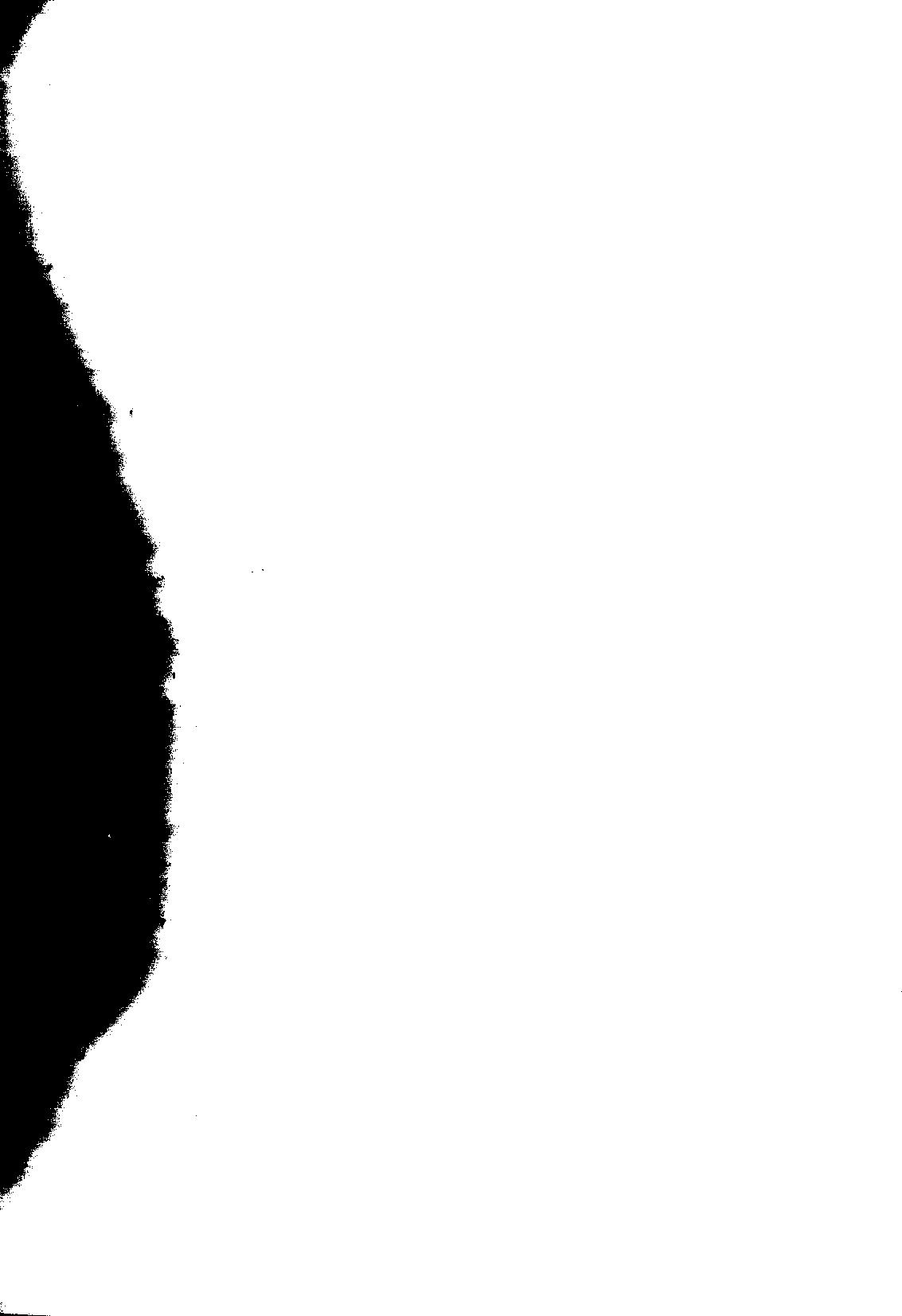 Предпоследняя цифра шифраПоследняя цифра шифраПоследняя цифра шифраПоследняя цифра шифраПоследняя цифра шифраПоследняя цифра шифраПоследняя цифра шифраПоследняя цифра шифраПоследняя цифра шифраПоследняя цифра шифраПоследняя цифра шифраПредпоследняя цифра шифра012 345678901,17 40,55(1)2,18 41,56 (2)3,19 42,57(3)4,20 43,58 (4)5,21 44,59(5)6,22 45,60 (6)7,23 46,61 (7)8,24 47,62 (8)9,24 48,63(9)10,26 49,64 (10)12,19 41,59 (11)3,20 42,60 (12)4,21 43,64 (13)5,22 54,62 (14)6,23 45,63 (15)7,24 46,64 (16)8,25 47,65 (17)9,26 48,66 (18)10,27 49,67 (19)11,28 50,68 (20)23,29 42,69 (21)4,30 43,70 (1)5,31 44,71 (2)6,32 45,72 (3)7,33 46,73 (4)8,34 47,74(5)9,35 48,75 (6)10,36 49,76 (7)11,37 50,77 (8)12,38 51,78(9)33,30 40,55 (10)4,31 41,56(П)5,32 42,57 (12)6,33 43,58 (13)'7,34 44,59 (14)8,35 45,60 (15)9,36 46,61 (16)10,37 47,61 (17)11,38 48,63 (18)12,39 49,64 (19)45,19 41,57 (20)5,20 42,58 (21)6,21 43,59 (1)7,22 44,60 (2)8,23 45,61(3)9,24 46,61 (4)10,25 47,62 (5)11,26 48,63 (6)12,27 49,64(7)13,28 50,65 (8)56,40 56,89 (9)7,41 57,88 (10)8,42 58,87 (11)9,43 59,86 (12)10,44 60,85 (13)11,45 61,84 (14)12,46 62,83 (15)13,47 63,82 (16)14,48 64,81 (17)15,49 65,80 (18)616,50 66,79 (19)8,19 44,88 (20)9,20 45,87 (21)10,21 46,86 (1)11,22 47,85 (2)12,23 48,84 (3)13,24 49,83 (4)14,25 50,82(5)15,26 51,81 (6)16,27 52,82(7)78,28 43,70 (8)9,29 44,71(9)10,30 45,72 (10)11,31 46,73 (11)12,32 47,74 (12)13,33 48,75 (13)14,34 49,76 (14)15,35 50,77 (15)16,36 51,78 (16)17,37 52,79(17)89,38 53,60 (18)10,39 54,61 (19)11,40 55,62 (20)12,41 56,63 (21)13,42 57,84 (1)14,43 59,85 (2)15,44 58,86(3)16,45 59,87(4)17,46 60,88(5)18,47 61,90 (6)910,21 46,57(7)11,22 47,58 (8)12,23 49,59(9)13,24 50,61 (10)14,25 51,62(11)15,26 52,63 (12)16,27 53,64 (13)17,28 54,65 (14)18,29 55,66 (15)19,30 57,69 (16)